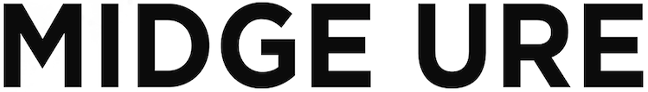 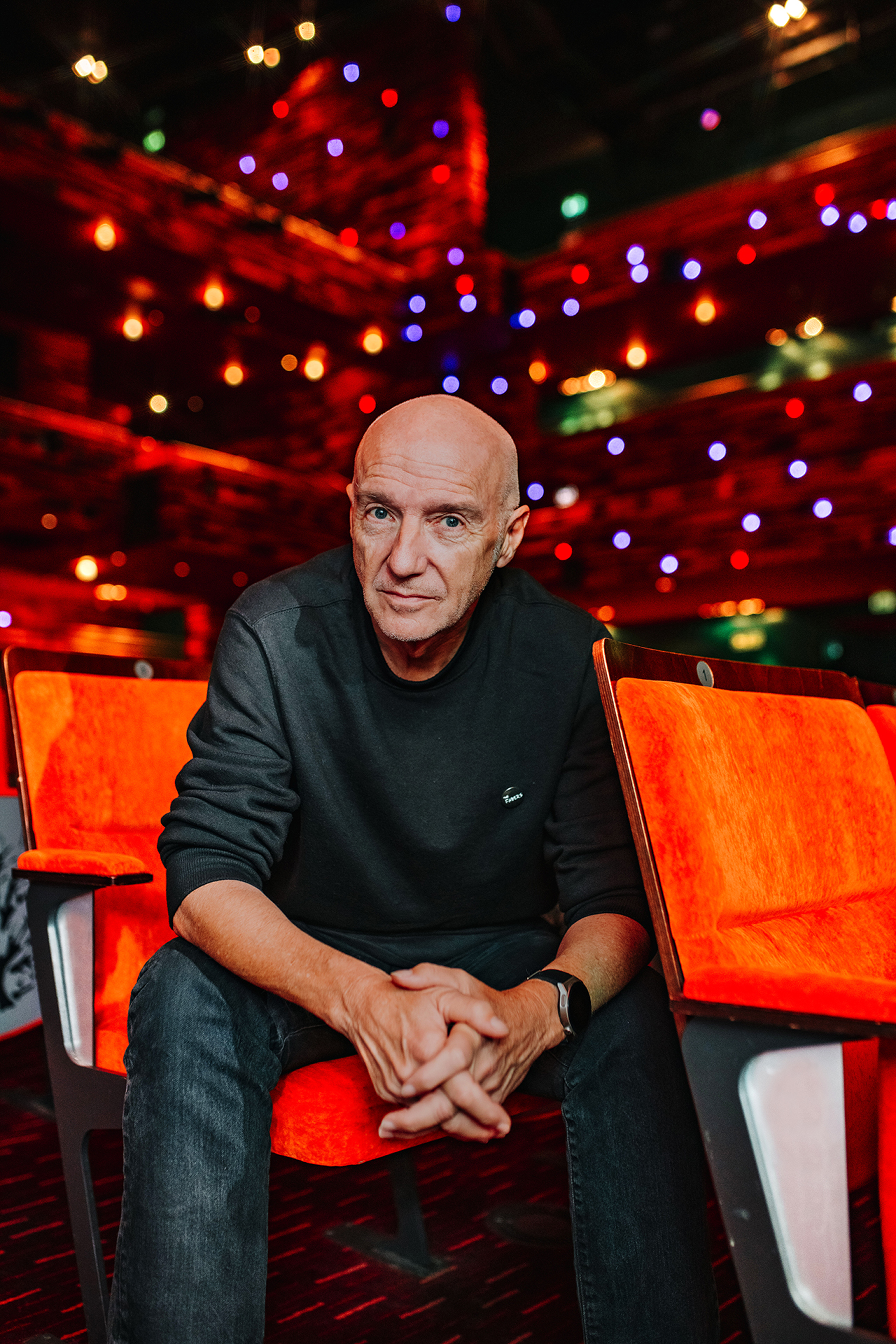 Having celebrated his 70th birthday with a sold out show at the historic Royal Albert Hall in October 2023, Midge is keen to continue the celebration of his life in music by announcing a new 23 date UK tour for November and December 2024.The tour will give Midge the opportunity to showcase the musical breadth and versatility of his extensive song catalogue written during the past 50 years; giving old and new fans alike a truly remarkable night of hits and rarely heard gems.  Midge says “I performed live long before I was ever allowed anywhere near a recording studio and as much as I love spending time writing and recording, live music remains my first love. This ‘Catalogue’ tour will allow me to not only play a wide selection of hits from my past but perform some of the most requested favourites. Revisiting these moments from my musical life is something I am really looking forward to sharing”.Midge Ure has had an unrivalled career earning him Ivor Novello, Grammy and BASCAP awards along with a flotilla of gold and platinum records during the past five decades. His story includes the early teen glam rock of Slik, his foray with The Sex Pistols Glen Matlock for The Rich Kids into the 80’s which saw him secure his place in musical history not just as part of Ultravox and Visage who helped shape the new romantic and electro-pop era, but as producer and co-writer of Band Aid’s ‘Do They Know It’s Christmas?’ which led to Live Aid, the summer 1985 global concert that, all exaggeration aside, spoke for a generation.15-Nov-24	Bournemouth	Pavilion17-Nov-24	Truro		Hall For Cornwall18-Nov-24	Torquay	Princess Theatre19-Nov-24	London	Palladium22-Nov-24	Portsmouth	Guildhall23-Nov-24	Oxford		New Theatre24-Nov-24	Cardiff		New Theatre25-Nov-24	Leicester	De Montfort Hall27-Nov-24	Ipswich	Regent Theatre29-Nov-24	Guildford	G-Live30-Nov-24	Sheffield	City Hall1-Dec-24		Birmingham	Symphony Hall3-Dec-24		Hull		City Hall4-Dec-24		Gateshead	Glasshouse5-Dec-24		Scarborough	Spa Theatre7-Dec-24		Liverpool	M&S Bank Arena Auditorium8-Dec-24		Leeds		Grand Theatre9-Dec-24		Manchester	Bridgewater Hall12-Dec-24	Aberdeen	Music Hall13-Dec-24	Perth		Concert Hall14-Dec-24	Edinburgh	Usher Hall18-Dec-24	Glasgow	Royal Concert HallFor all media enquiries please contactWarren@chuffmedia.com on 07762 130510